МИНИСТЕРСТВО ОБРАЗОВАНИЯ И НАУКИ РОССИЙСКОЙ ФЕДЕРАЦИИ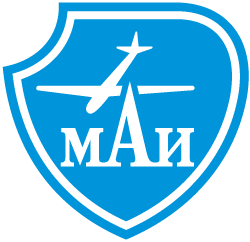 ФЕДЕРАЛЬНОЕ ГОСУДАРСТВЕННОЕ БЮДЖЕТНОЕ ОБРАЗОВАТЕЛЬНОЕ    УЧРЕЖДЕНИЕ ВЫСШЕГО ОБРАЗОВАНИЯ«МОСКОВСКИЙ АВИАЦИОННЫЙ ИНСТИТУТ (национальный исследовательский университет)»Факультет № 4 «Радиоэлектроника  летательных  аппаратов»   Кафедра			Направление подготовки 							       Группа    	           	Квалификация 			бакалавр								                                                                           УТВЕРЖДАЮ	Зав. кафедрой_____________________________	«_____» ___________ 20   г.З А Д А Н И Ена выпускную квалификационную работу бакалавраСтуденту__________________________________________________________________________	(фамилия, имя, отчество)Руководитель________________________________________________________________________________________________________(фамилия, имя, отчество,___________________________________________________________________________________________________________________________ученая степень, ученое звание, должность и место работы)1. Наименование темы:																																							2. Срок сдачи студентом законченной работы							3. Техническое задание и исходные данные к работе 4. Перечень подлежащих разработке разделов и этапы выполнения работы5. Перечень иллюстративно-графических материалов:6. Исходные материалы и пособия________________________________________________________________________________________________________________________________________________________________________________________________________________________________________________________________________________________________________________________________________________________________________________________________________________________________________________________________________________________________________________________________________________________7. Дата выдачи задания											Руководитель__________________________________________	(подпись)	Консультант__________________________________________	(подпись)Задание принял к исполнению____________________________	(подпись)№п/пНаименование раздела или этапаТрудоёмкость в % отполной трудоёмкостиработыСрок выполненияПримечание12345№ п/пНаименованиеКоличество листов